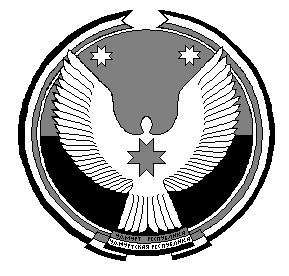 П О С Т А Н О В Л Е Н И ЕГлавы муниципального образования «Увинский район»от 02 июля 2015 года									№ 28пос. УваВ соответствии со  статьей 15 Федерального закона от 02.032007 №25-ФЗ  «О  муниципальной      службе   в   Российской   Федерации», статьями 8,  8.1 Федерального закона от 25.12.2008 №273-ФЗ «О противодействии коррупции», Федеральным законом от 03.12.2012 № 230-ФЗ «О контроле за  соответствием расходов лиц,  замещающих государственные должности, и иных лиц их доходам», Указом Главы Удмуртской Республики от 25.09.2014 № 313 «О представлении гражданином, претендующим на замещение должности государственной гражданской службы Удмуртской Республики, и государственным гражданским служащим Удмуртской Республики сведений о своих доходах, об имуществе и обязательствах имущественного характера и сведений о доходах, об имуществе и обязательствах имущественного характера членов своей семьи», руководствуясь Уставом муниципального образования «Увинский район» п о с т а н о в л я ю:1. Гражданам, претендующим на замещение должностей муниципальной службы, включенных в перечень коррупционно опасных муниципальных должностей органов местного самоуправления «Увинский район», утвержденный пунктом 1 постановления Главы муниципального образования «Увинский район» от 21.08.2009 № 32 «Об утверждении перечня коррупционно опасных муниципальных должностей органов местного самоуправления муниципального образования «Увинский район», муниципальным служащим, замещающим указанные должности, при представлении сведений о своих доходах, об имуществе и обязательствах имущественного характера и сведений о доходах, об имуществе и обязательствах имущественного характера членов своей семьи руководствоваться порядком, установленным Указом Главы Удмуртской Республики от 25.09.2014 № 313 «О представлении гражданином, претендующим на замещение должности государственной гражданской службы Удмуртской Республики, и государственным гражданским служащим Удмуртской Республики сведений о своих доходах, об имуществе и обязательствах имущественного характера и сведений о доходах, об имуществе и обязательствах имущественного характера членов своей семьи».2. При осуществлении контроля за соответствием расходов муниципального служащего, его супруги (супруга) и несовершеннолетних детей их доходам осуществляемого в порядке, предусмотренном Федеральным законом от 25 декабря 2008 года № 273-ФЗ «О противодействии коррупции» и Федеральным законом «О контроле за соответствием расходов лиц, замещающих государственные должности, и иных лиц их доходам», руководствоваться порядком, установленным Указом Главы Удмуртской Республики от 19.06.2015 №124 «О мерах по реализации отдельных положений Федерального закона «О контроле за соответствием расходов лиц, замещающих            государственные должности, и иных лиц их доходам»еспублики.Глава муниципального образования «Увинский район»					В.А.ГоловинВ.А.Поздеева51494Отпечатано в 1 экземплярах: 1 – в дело, копии раздать: 1- Руководителю Аппарата, 1 –кадры, 1- юр. отдел.О реализации Федеральных законов «О противодействии коррупции» и «О контроле за соответствием расходов лиц, замещающих государственные должности, и иных лиц их доходам»